Младшая группа возраст (3-4 года)Средняя группа возраст (4-5 лет)Старшая группа возраст (5-6 лет)Подготовительная группа возраст (6-7 лет)2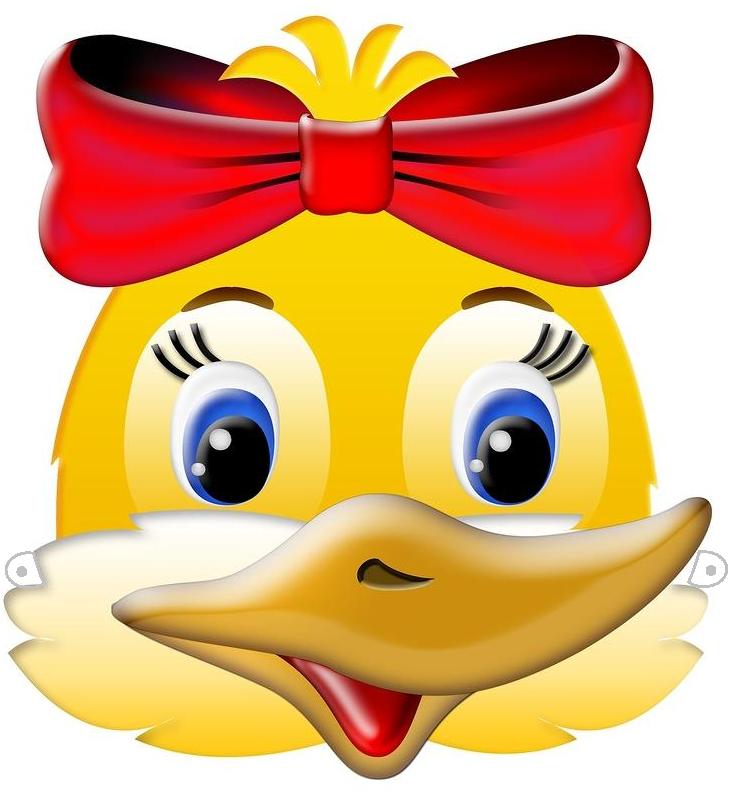 НеделиНеделиТематикаАвгуст4До свидания, лето, здравствуй детский сад!Сентябрь12Осень34Октябрь1Я и моя семья23Мой дом, мой город4Ноябрь123Новогодний праздник4Декабрь1234Январь2Зима34Февраль1День защитника Отечества2348 мартаМарт12Знакомство с народной культурой и традициями34Апрель1весна234Май1Лето234НеделиНеделиТематикаАвгуст4День знанийСентябрь12Осень34Октябрь1Я в мире человек234Мой город, моя странаНоябрь123Новогодний праздник4Декабрь1234Январь2Зима34Февраль1День защитника Отечества2348 мартаМарт12Знакомство с народной культурой и традициями34Апрель1весна234День победыМай12Лето34НеделиНеделиТематикаАвгуст      4День знанийСентябрь1осень234Октябрь1Я вырасту здоровым23День народного единства4Ноябрь123Новый год4Декабрь1234Январь2Зима34Февраль1День защитника Отечества234Международный женский деньМарт12Народная культура и традиции34Апрель1Весна23День Победы4Май12Лето34НеделиНеделиТематикаАвгуст4День знанийСентябрь12Осень34Октябрь1Мой город, моя страна, моя планета23День народного единства4Ноябрь123Новый год4Декабрь1234Январь2Зима34Февраль1День защитника Отечества234Международный женский деньМарт12Народная культура и традиции34Апрель1Весна23День Победы4Май12До свидания детский сад! Здравствуй, школа!34